Claudia Azucena Yaya MariñoARQUITECTAMATRICULA PROF. No A25022004 – 52186150  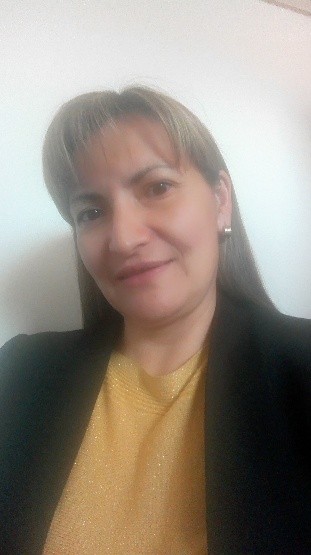 Fecha y Lugar de Nacimiento: 15 de mayo de 1976 en BogotáCedula de Ciudadanía No. 52.186.150 Edad: 40 añosFecha y lugar de expedición: 31 de Octubre de 1994 en BogotáDirección: Carrera  4 No. 20-00 casa 12 bloque 9 Madrid- (Cund).Barrio Los Ángeles. Celular: 3125511581/ 8280717Correos Electrónicos: clauazu@gmail.com/clauazu76gmail.comPerfil ProfesionalArquitecta con experiencia en Construcción de vivienda de Interés Social, Unifamiliar y Multifamiliar; Supervisión y Control Técnico en Mampostería Estructural y sistema combinado (Mampostería estructural, muros en concreto y losas en concreto aligeradas), manejo de personal de obra, (Contratistas y Proveedores), contratación de recursos, Cortes y pagos de mano de obra, Solicitud y  control de pedidos, inventarios de almacén, control de costos, revisión de facturación y valores unitarios según negociaciones previas,  Control y seguimiento a la programación y presupuesto de obra, verificación de estructuras, atención y solución de postventas; mediante servicio al cliente.Experiencia en actividades inherentes a procesos de contratación con el Estado que consisten en el Seguimiento técnico, administrativo, financiero, contable y jurídico para el adecuado inicio, ejecución y liquidación de dicho proceso contractual tanto de Contratista de Mano de obra como de Contratista Interventor. Seguimiento al desarrollo de las actividades donde se requiera el tramite ante las entidades prestadoras de servicios tales como Acueducto, Codensa, Gas Natural, IDRD, Secretaria del Medio ambiente y el IDU. Capacidad para conformación de grupos de trabajo, facilidad para adquirir nuevos conocimientos e interrelacionarse. Estudios FormalesPREGRADO            Universidad Católica de ColombiaARQUITECTAMATRICULA PROF. No A25022004 – 52186150Otros Estudios2017 DIPLOMADO EN DOCENCIA UNIVERSITARIA.POLITECNICO SUPERIOR DE COLOMBIA (virtual-Actualmente).2016-2017  ESPECIALIZACION EN ALTA GERENCIA. UNIVERSIDAD MILITAR NUEVA GRANADA (Terminado).2010   CURSO ISO 9001:2008 – MODULO I FUNDAMENTACION DE UN SISTEMA DE      GESTION DE CALIDAD.SENA VIRTUAL  (APROBADO).2010   CURSO ISO 9001:2008 – MODULO II PLANIFICACION DE UN SISTEMA DE      GESTION DE CALIDAD. SENA VIRTUAL. (APROBADO)2010   CURSO ISO 9001:2008 – MODULO III DOCUMENTACION DE UN SISTEMA DE      GESTION DE CALIDAD SENA VIRTUAL (APROBADO).Experiencia LaboralINSTITUTO DE CASAS FISCALES DEL EJERCITO.  APOYO A LA SUPERVISION  DE OBRA- PROYECTO PLAN 300.9 de diciembre de 2012 al 30 de mayo de 2014  PROYECTO PARA SUBOFICIALES DEL EJERCITO (PLAN 300 PRIMERA Y SEGUNDA ETAPA)300 apartamentos 5 torres de sótanos Jefe Inmediato: Teniente Coronel. Juan Carlos Realpe DiazTeléfono Cel:3176476748 / 3005282207CONSTRUCTORA BOLIVAR S.A. RESIDENTE TECNICA DE OBRA13 de mayo de 2012 al 30 de noviembre de 2012ALTOS DE MADRID540 apartamentos 08 torres de sótanos Mts2 de SOTANO 2.269Mts2 CONSRUIDOS 34.020Jefe Inmediato: Ing. John CantorTeléfono Cel: 311 865 55 97CONSTRUCTORA BOLIVAR S.A. RESIDENTE TECNICA DE OBRA15 de enero al 10 de mayo de 2012PARQUE CAMPESTRE MANZANA 8 LOTE 2460 unidades de viviendaMts2 CONSTRUIDOS 25.300Jefe Inmediato: Arq. Oscar ContrerasTeléfono Cel: 314 334 76 86CONSTRUCTORA BOLIVAR S.A. RESIDENTE DE OBRA29 de mayo al 15 de diciembre de 2011PARQUE CAMPESTRE MANZANA 6 LOTE 2540 unidades de vivienda 300 apartamentos y 240 casasMts2 CONSTRUIDOS 35.100 Mts2Jefe Inmediato: Lina María Murcia Teléfono Cel: 318 3734041CONSTRUCTORA BOLIVAR S.A. RESIDENTE TECNICO DE OBRA26 de diciembre de 2010 al 26 de mayo del 2011REFORZAMIENTO ESTRUCTURAL TERRAGRANDE 3 ETAPA 3 CASAS130 unidades de vivienda 630 micro-pilotes para reforzamiento estructural de viviendaJefe Inmediato: Ing. Lina María MurciaTeléfono Cel: 318 3734041 CONSTRUCTORA BOLIVAR S.A. RESIDENTE DE OBRA.03 de septiembre al 24 de diciembre de 2010SABANAGRANDE RESERVADO ETAPA 3576 apartamentos Mts2 CONSTRUIDOS 32.256 Mts.Jefe Inmediato: Arq. Dora Patricia GómezTeléfono Cel: 313 284 60 42CONSTRUCTORA BOLIVAR S.A. RESIDENTE PROFESIONAL DE OBRA.10 de mayo de 2010 al 31 de agosto de 2010TERRAGRANDE 4 ETAPA 4340 apartamentos - tipo 3 Mt2 CONSTRUIDOS 19.040 mts2Jefe Inmediato: Ing. Lina María MurciaTeléfono Cel. 318 3734041CONSTRUCTORA CAPITAL BOGOTA. S.ADesde el 20  de Octubre de 2008  al 2 de Julio de 2009	CONJUNTO RESIDENCIAL TIERRA DEL SOL  	528 Apartamentos  de 2 Tipos	M2 CONSTRUIDOS:   13.800 mt	EJECUTADO: 4 Torres de 12 pisos  y 48 Apartamentos  por cada una,  Estructura en el 100% y Sótano modulo 1  en Estructura el 90% 	 2 Torres iniciando placas de 2do piso 	Sótanos módulos 2 y 3 Excavación al 100%	Fundida de zapatas, pedestales y columnas        en un 50%	Urbanismo; En canalizaciones para redes de media y baja tensión, desagües red de incendios, red de suministro y de gas.CONSTRUCTORA BOLIVAR S.A.  RESIDENTE TECNICO  DE OBRA 1 de noviembre de 2004  al 17 de octubre de 2008.	 SABANAGRANDE RESERVADO ETAPA  1  	504 Apartamentos  de 2 Tipos	M2 CONSTRUIDOS: 26003.7mt	TIEMPO DE OBRA: De Abril 12 de 2008 a Octubre 17 de 2008	Jefe Inmediato Arq. Andrés Galvis	TEL 4134581/ 4134384 Cel: 3202713419TERRAGRANDE LOTE P  ETAPAS 1 y 2  760 casa de 2 tiposM2 CONSTRUIDOS: 45812.8TIEMPO DE OBRA: De Junio de 2007 a Enero de 2008JEFE INMEDIATO ING. Lina María MurciaTEL 7268796/  Cel: 318 3734041TERRAGRANDE LOTE P  ETAPAS 1,2,3 y 4	990 casa de 2 tipos	M2 CONSTRUIDOS: 59677 mtTIEMPO DE OBRA: De Septiembre 26 de 2006 a  junio de 2007JEFE INMEDIATO ING. Lina María MurciaTEL 7268796/  Cel: 318 3734041CIUDAD TINTAL, MZ2 LT 1 310 casas, MZ 2 LT2  290   casas, MZ5 LT3  320 casas, MZ5 LT2 340 CasasM2 CONSTRUIDOS: 49.600TIEMPO DE OBRA: De Octubre de 2004 a Junio de 2006JEFE INMEDIATO: ING. Jorge Arturo SánchezTEL 6258330 Cel: 3138590055CONSTRUCTORA BOLÍVAR S.A.  ASISTENTE DEPARTAMENTO DE ENTREGAS  Y SERVICIO DE POSTVENTAS15  de Abril de 2002 a Octubre de 2004Entregas de Inmuebles a Propietarios en Proyectos y Servicio al Cliente:	Prados de Sotavento (Casas)	CalamarI Reservado (Casas y Apartamentos)	Sabana Grande (Casas)	Santamaría Reservado (Casas)	Ciudad Tintal (Casas)	Portal del Salitre (Apartamentos)	Delmonte AG3 (Casas)REFERENCIAS LABORALESING. LINA MARIA MURCIAINGENIERO CIVIL – DIRECTORA DE OBRA	CELULAR: 318 3734041ING. FERNANDO CARDENAS INGENIERO CIVIL – RESIDENTE DE OBRA	CELULAR: 312 475 80 33CLAUDIA AZUCENA YAYA MARIÑOC.C. 52.186.150 MATRICULA PROF. No A25022004 - 52186150Madrid Cundinamarca, Mayo de 2017                    Señor(a) (es)CiudadRespetados Señores;Respetuosamente hago llegar mi hoja de vida, en la cual presento mi perfil profesional y laboral, agradezco se sirvan tenerla en cuenta en caso de que dicho perfil sea el que su Compañía requiera, estoy dispuesta a iniciar el proceso de selección que a bien dispongan, y espero poder llegar a cumplir las expectativas y necesidades de su Empresa.Agradeciendo su atención,Atentamente,CLAUDIA AZUCENA YAYA MARIÑOC.C. 52.186.150 de Bogotá